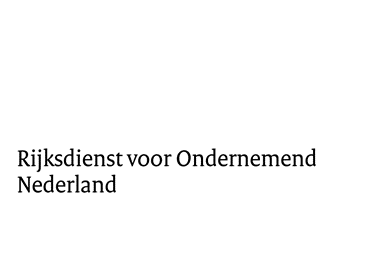 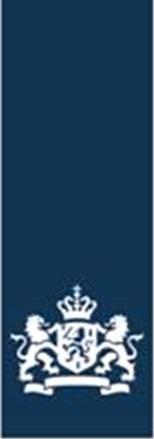 Format projectplan LEADER beheerkosten Zeeland LEADER beheerkosten ZeelandSubsidieregeling: Samenwerking voor plattelandsontwikkeling - LEADER – Beheerskosten LOS.Lokale actiegroepen (LAG) binnen de provincie Zeeland kunnen voor de beheerskosten van een lokale ontwikkelingsstrategie (LOS) subsidie krijgen. De Gedeputeerde Staten (GS) hebben dan eerst de LOS goedgekeurd. Onder de beheerkosten vallen het beheer, monitoring en evaluatie van een door GS goedgekeurde LOS en de dynamisering ervan.Doe uw aanvraag binnen de openstellingsperiode. Stuur het ingevulde projectplan samen met de andere bijlagen mee met uw aanvraag.Titel projectAanvrager Vul hier de gegevens van de aanvrager in. 1.A. Naam aanvrager  1.B. Omschrijving van de organisatie/het bedrijf van de aanvragerSamenvatting project 2.A. Korte beschrijving project Beschrijf hieronder kort uw project (maximaal 3 zinnen). Deze samenvatting kan worden gebruikt voor publicatiedoeleinden. 2.B. Uitgebreide beschrijving project Geef hieronder een uitgebreide omschrijving van uw project. Vertel ons wat de inhoud en het doel van uw project is. Hoe duidelijker uw beschrijving, hoe beter wij uw project kunnen beoordelen.  3. Project3.A. Aanleiding van het projectBeschrijf hier de aanleiding van uw project. Wij zijn benieuwd wat de huidige situatie is rondom het onderwerp van uw project. Omschrijf daarom de huidige situatie die u met dit project aan gaat pakken.3.B. Omschrijving probleemOmschrijf duidelijk het probleem dat u met het project wilt aanpakken. Geef hier een toelichting waarin u laat zien waarom uw project nodig is. En beschrijf wat voor soort kosten u maakt voor de uitvoering van het project. 3.C. Omschrijving van de projectdoelstellingOmschrijf wat u met het project wil bereiken. En hoe u bijdraagt aan het beleidsdoel van de subsidie. 3.D. Uitvoering en realisatietermijnHier splitst u de projectactiviteiten op in verschillende fasen. U geeft per fase aan wat de geplande start- en einddatum voor een activiteit is. In de laatste kolom beschrijft u het resultaat dat u met de activiteit wilt halen. Zorg dat dit aansluit op het door u ingevulde format van de begroting.3.E. Beschrijving van resultaten/prestatiesBeschrijf welke resultaten/prestatie u verwacht van uw project. 3.F. Methode toetsing van de resultaten/prestaties Beschrijf op welke manier u de doelstelling(en) en prestaties van uw project toetst 4. Begroting 4.A. Toelichting bij uw begrotingGeef hieronder een toelichting bij uw begroting. Let op: voor deze regeling zijn arbeidskosten niet subsdiabel. 4.B. Uitgebreide begroting en onderbouwingU stuurt als bijlage bij uw subsidieaanvraag een uitgebreide projectbegroting mee. U maakt hiervoor gebruik van het format begroting. Het format staat op https://www.rvo.nl/leader-beheerkosten.In het format kiest u de activiteiten en kostentypen in de drop-down menu’s. Motiveer alle posten in de projectbegroting. In de onderbouwing van de begroting laat u zien dat bedragen passend en redelijk (marktconform) zijn.Hoe onderbouwt u de projectbegroting? 
U doet dit door documenten die de begroting uitleggen aan te leveren, zoals offertes. Of door in een uitgebreide motivatie toe te lichten waarom u vindt dat de bedragen passend en redelijk (marktconform) zijn. Wees zo duidelijk mogelijk. Wij kunnen dan uw begroting beter beoordelen. En verbinden met de activiteiten en onderdelen die u in het projectplan heeft toegelicht.4.C. Omschrijving arbeidskosten Arbeidskosten bestaan uit loonkosten en eigen arbeid. LoonkostenOnder loonkosten vallen de uren van personeel in loondienst van de aanvrager(s).Eigen arbeidEigen arbeid valt onder onbetaalde arbeid. Arbeid hiervoor valt dus niet onder de verloning. Bijvoorbeeld wanneer het werk door zelfstandigen wordt uitgevoerd, zoals bij een zzp’er of een eenmanszaak. Of wanneer het werk wordt uitgevoerd door maten/vennoten van een maatschap of VOF.Voor deze uren gebruikt u het uurtarief voor eigen arbeid. Arbeidskosten worden uitsluitend gemaakt door de aanvrager. Bent u een samenwerkingsverband? Dan worden arbeidskosten gemaakt door de deelnemers aan het samenwerkingsverband inclusief de penvoerder. Worden er mensen ingehuurd voor arbeid of diensten? Dan valt dit onder overige kosten (kosten derden).VKOGebruikt u de VKO voor arbeidskosten? Dan hoeft u geen loonkosten of eigen arbeid op te geven in de begroting. Bij de VKO voor arbeidskosten krijgt u een forfaitair bedrag voor de arbeidskosten op basis van de subsidiabele overige kosten.4.D. Omschrijving overige kosten Overige kosten kunnen kosten derden, investeringen, afschrijvingskosten, bijdrage in natura en niet-verrekenbare btw zijn. In de regeling staat of deze verschillende soorten overige kosten subsidiabel zijn.Voor de berekening van subsidiabele kosten met VKO voor de arbeidskosten geeft u alleen de overige kosten op in de begroting.4.E. FinancieringVul de onderstaande tabel in. De financiering van uw project sluit aan bij uw begroting. De gevraagde subsidieDe maximale gevraagde subsidie is het totaal aan subsidiabele kosten. Wanneer u voor een VKO heeft gekozen, neemt u dit mee in de berekening.Overige (nationale) subsidies
Heeft u naast deze subsidie voor dit project ook andere subsidies (overheidsbijdragen) aangevraagd of gekregen? Dan noemt u hier het subsidiebedrag .   
Eigen bijdrage(n) 
Het bedrag dat u niet als subsidie ontvangt, is uw eigen bijdrage. Dit zijn bijvoorbeeld uw eigen middelen, leningen of bijdragen uit private fondsen.4.F. Meerjarenbegroting en liquiditeitsplanningBij vraag 4.B heeft u een projectbegroting opgesteld in het format begroting <naam format>. In de  tabel hieronder geeft u aan in welk jaar u de projectkosten verwacht te maken.De totale projectkosten moeten hetzelfde zijn als de totale projectkosten die u aangeeft in het format begroting.4.G. AanbestedingU hoeft deze vraag alleen te beantwoorden als u als aanvrager aanbestedingsplichtig bent. Weet u niet zeker of u aanbestedingsplichtig bent? Neem dan telefonisch contact met ons op: 088 042 42 42 (lokaal tarief).Beschrijf hieronder zo goed mogelijk hoe u de opdrachten binnen dit project gaat aanbesteden. Verwijs hierbij zoveel mogelijk naar het aanbestedingsbeleid, raamovereenkomsten, aanbestedingsplannen en andere beschikbare aanbestedingsdocumenten. Heeft u documenten rondom de aanbesteding van de projectactiviteiten? Stuur deze dan mee met uw aanvraag.5. Overige informatie
Op https://www.rvo.nl/leader-beheerkosten leest u welke communicatieregels van de EU gelden voor uw project.5.A. Communicatieactiviteiten Beschrijf de communicatieactiviteiten die u gaat uitvoeren. Let op: er gelden verplichtingen vanuit de EU wanneer u publiciteitsactiviteiten uitvoert. Deze worden benoemd in een eventuele positieve verleningsbeschikking.5.B. Wat wilt u verder nog vermelden over uw project?Hieronder geeft u aan of er nog andere zaken zijn die belangrijk zijn om te noemen. Is uw plan voor dit project bijvoorbeeld al voor een andere subsidieaanvraag opgestuurd? Of haakt uw project aan bij andere lopende projecten?6. BijlagenHieronder ziet u een overzicht van alle bijlagen die horen bij uw subsidieaanvraag. U vindt deze op https://www.rvo.nl/leader-beheerkosten. De bijlagen bij 6.A zijn voor alle aanvragers verplicht. De bijlagen bij 6.B zijn in sommige situaties verplicht. Bekijk de overzichten hieronder goed en zorg ervoor dat u geen bijlagen vergeet. 6.A. Verplichte bijlagen6.B. Verplichte bijlagen in bepaalde situatiesFaseActiviteitStart- en einddatumPrestatie1. 2. 3. 4. 5. 6. 7. 8. 9. 10. Omschrijving resultaat/prestatieWijze van toetsenFinancier subsidiabele kostenBegroting%ToelichtingGevraagde subsidieOverige (nationale) subsidiesEigen bijdrage(n) aanvrager(s)Totale financiering/projectkostenSubsidiabele projectkosten 2023€ Subsidiabele projectkosten 2024€ Subsidiabele projectkosten 2025€ Subsidiabele projectkosten 2026€ Subsidiabele projectkosten 2027€ Subsidiabele projectkosten 2028€ Subsidiabele projectkosten 2029€ Totaal subsidiabele projectkosten€  ProjectplanDit projectplan bevat minimaal de verplichte onderdelen. U gebruikt hiervoor dit verplichte format projectplan. BegrotingU voegt een uitgebreide begroting toe. Gebruik hiervoor het verplichte format begroting LEADER beheerkosten Zeeland die staat op https://www.rvo.nl/leader-beheerkosten. Onderbouwing van begroting Voeg een uitgebreide motivatie, offertes, loonstroken en/of andere bewijsstukken toe aan uw aanvraag. U doet dit voor de onderbouwing van de kosten van uw project. Waar dit geldt noemt u bij activiteiten of producten ook het aantal producten keer de prijs.FinancieringsplanVoeg een financieringsplan toe aan uw aanvraag.Documenten aanbestedingBent u aanbestedingsplichtig? Dan houdt u zich aan de eisen van de Aanbestedingswet. Heeft u documenten rondom de aanbesteding van de projectactiviteiten? Voeg deze dan toe bij uw aanvraag. Verklaring nationale cofinanciersU zorgt zelf voor (een deel van) de cofinanciering van het beschikbare EU-budget. Deze cofinanciering kan bijvoorbeeld door een waterschap of gemeente aan u beschikbaar worden gesteld. U levert hier bewijs van aan.Beslissing op andere subsidiesBetaalt u de subsidiabele projectkosten met andere overheidsbijdragen (subsidies)? Voeg dan een bewijs toe waaruit blijkt dat deze subsidie aan u verleend of betaald is.VolmachtverklaringWordt uw aanvraag ingediend door een intermediair? Én dient u uw aanvraag op papier in? Dan moet de intermediair hiervoor gemachtigd zijn. U voegt dan ook een volmachtverklaring toe. Btw-verklaringAls u geen btw kan verrekenen en niet-verrekenbare btw subsidiabel is, voegt u een btw-verklaring toe.Overige bijlage(n)Heeft u overige bijlagen die u wilt aanleveren bij uw subsidieaanvraag? Dan kunt u die in Mijn Dossier uploaden.